 Информация о цепочке собственников федерального государственного автономного образовательного учреждения высшего образования «Сибирский федеральный университет», включая конечных бенефициаров  
по состоянию на ___________________ Ректор                                                                                                                      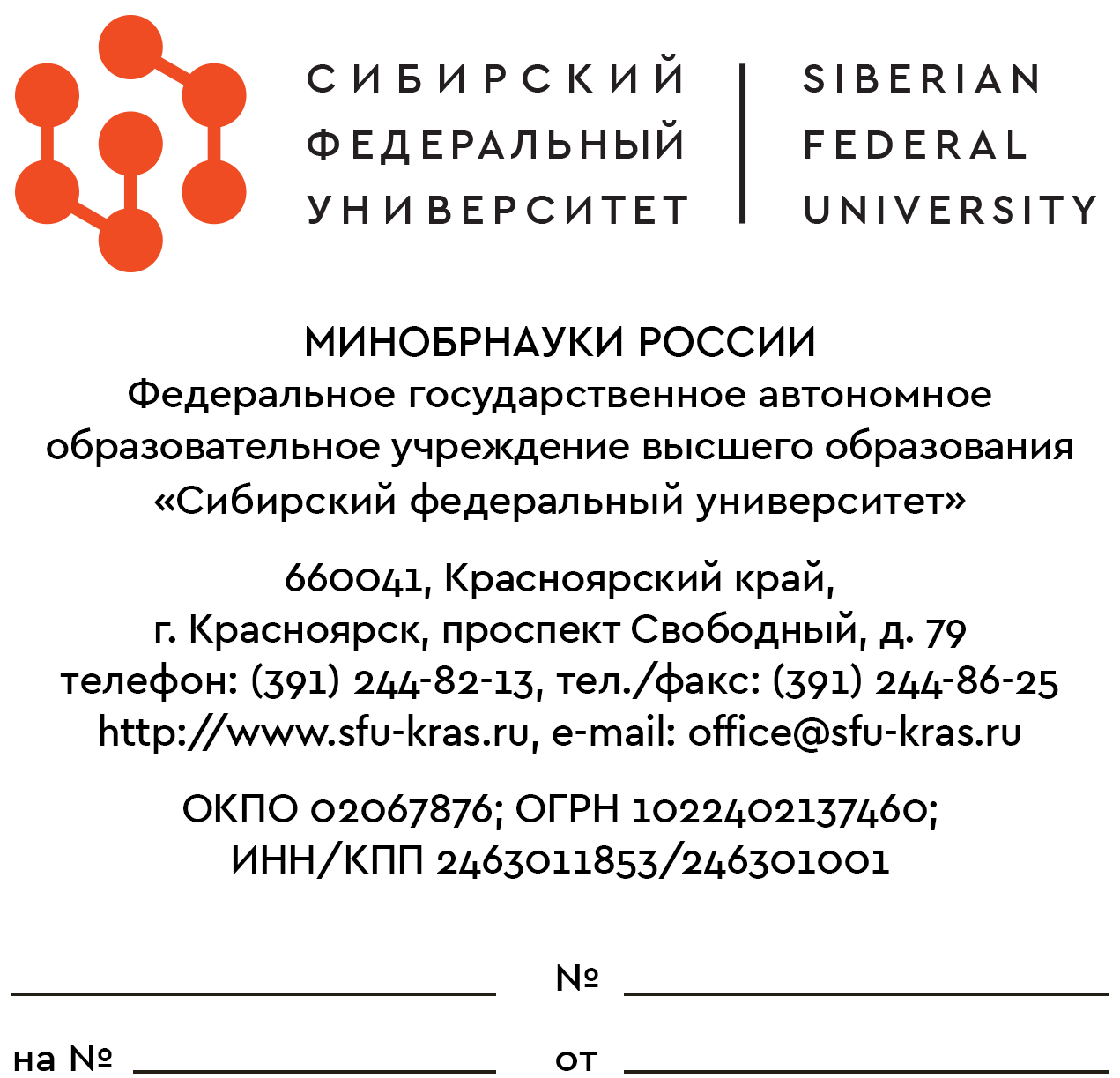  Приложение № 9 к приказу №_____от______________Наименование организации (наименование, место нахождение, ИНН)Наименование организации (наименование, место нахождение, ИНН)Собственники (акционеры) организации, с указанием доли в процентном соотношении (наименование, местонахождение (страна), ИНН)Подтверждающие документы, наименование, реквизиты, паспортные данные (в т.ч. гражданство)1. Организация - Участник закупки1. Организация - Участник закупки1. Организация - Участник закупки1. Организация - Участник закупкиФедеральное государственное автономное образовательное учреждение высшего образования «Сибирский федеральный университет»,660041, Россия, г. Красноярск, пр. Свободный, 79,ИНН 2463011853Федеральное государственное автономное образовательное учреждение высшего образования «Сибирский федеральный университет»,660041, Россия, г. Красноярск, пр. Свободный, 79,ИНН 2463011853Учредителем является Российская Федерация, функции учредителя исполняет Министерство науки и высшего образования Российской Федерации, 125009, Россия, г. Москва, ул. Тверская, 11ИНН  9710062939выписка из ЕГРЮЛ №  _____от ________ 2. Юридические и физические лица, являющиеся собственниками организации - Участника закупки 2. Юридические и физические лица, являющиеся собственниками организации - Участника закупки 2. Юридические и физические лица, являющиеся собственниками организации - Участника закупки 2. Юридические и физические лица, являющиеся собственниками организации - Участника закупкинетнет3. Юридические лица, являющиеся собственниками собственников организации- Участника закупки3. Юридические лица, являющиеся собственниками собственников организации- Участника закупки3. Юридические лица, являющиеся собственниками собственников организации- Участника закупки3. Юридические лица, являющиеся собственниками собственников организации- Участника закупкинетнет 4. Юридические лица, являющиеся собственниками следующих уровней (до конечных) 4. Юридические лица, являющиеся собственниками следующих уровней (до конечных) 4. Юридические лица, являющиеся собственниками следующих уровней (до конечных) 4. Юридические лица, являющиеся собственниками следующих уровней (до конечных)нет